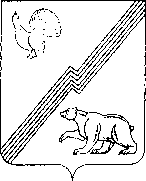 ДУМА ГОРОДА ЮГОРСКАХанты-Мансийского  автономного округа – ЮгрыРЕШЕНИЕот 28 ноября 2023 года                                                                                                  № 81О состоянии безопасности дорожного движения в городе ЮгорскеЗаслушав информацию Госавтоинспекции ОМВД России по городу Югорску,ДУМА ГОРОДА ЮГОРСКА РЕШИЛА:1. Принять к сведению информацию о состоянии безопасности дорожного движения в городе Югорске  (приложение).2. Настоящее решение вступает в силу после его подписания.Председатель Думы города Югорска                                                  Е.Б. Комисаренко«28» ноября 2023 года(дата подписания)Приложение к решению Думы города Югорскаот 28 ноября 2023 года № 81О состоянии безопасности дорожного движения в г. ЮгорскеНа Ваше письмо № 38-02-Исх-215 от 26.09.2023 отдел Министерства внутренних дел Российской Федерации по городу Югорску сообщает, что за 10 месяцев 2023 года на территории обслуживания Госавтоинспекции ОМВД России по г. Югорску зарегистрировано 194 дорожно-транспортных происшествия, в результате которых 10 человек получили телесные повреждения, различной степени тяжести (из них 3 несовершеннолетних), 1 человек погиб.Несмотря на общую тенденцию по снижению количества дорожно-транспортных происшествий, в которых пострадали или ранены люди, фиксируется рост таких происшествий с участием несовершеннолетних.Усилия личного состава Госавтоинспекции ОМВД России по городу Югорску направлены на выполнение задач по снижению уровня аварийности, профилактике и снижению тяжести последствий при совершении дорожно-транспортных происшествий.Основной проблемой состояния аварийности являются грубые нарушения Правил дорожного движения со стороны как водителей, так и пешеходов. По данному направлению ежемесячно проводится анализ дорожно-транспортных происшествий на территории обслуживания по видам ДТП, времени и местам их совершения.Несмотря на прилагаемые усилия, на улично-дорожной сети г. Югорска имеются участки, вызывающие опасение:- ул. Титова в границах перекрестка с ул. Механизаторов (отсутствует треугольник видимости), от ул. Октябрьская до ул. Мира до настоящего времени не обустроена тротуарами.13.07.2022 Мировым судом г. Югорска ДЖКиСК признан виновным в совершении административного правонарушения предусмотренного ч.1 ст.12.34 КоАП РФ (за отсутствие тротуаров на улично-дорожной сети г. Югорска, в том числе и на ул. Титова от ул. Октябрьская до ул. Мира), однако, судом апелляционной инстанции (Югорским районным судом) данное решение было отменено в связи с недоказанностью обстоятельств. Судом кассационной инстанции (Седьмой кассационный суд г. Челябинска), постановление районного суда отменено, как и постановление Мирового суда за истечением сроков давности привлечения к административной ответственности ДЖКиСК, о чем последний был извещен должным образом.- ул. Садовая (требуется замена дорожного полотна).Информационное письмо в адрес администрации (Исх.: 47/20-7474 от 10.04.2023).- ул. Калинина в границах от ул. Есенина до пер. Калинина (колейность).Информационное письмо в адрес администрации (Исх.: 47/20-7474 от 10.04.2023).- ул. Попова от ул. Гастелло до пер. Поперечный (колейность), от ул. Октябрьская до кольцевой развязки «Вертолет» (колейность, разрушение бордюрного камня).Информационное письмо в адрес администрации (Исх.: 47/20-7474 от 10.04.2023), 21.07.2023 МУП «Югорскэнергогаз» объявлено предостережение 86230831000106934124, о недопустимости нарушения обязательных требований.- ул. Декабристов в районе пересечения с ул. Чкалова (волна глубиной более 5см).Данная проблематика озвучена председателю комиссии по БДД при администрации г. Югорска на очередном заседании КОБДД в III квартале текущего года, вне повестки заседания. Председателем принято во внимание, работы должны были провести в рамках текущего ремонта УДС г. Югорска.- ул. Арантурская от ул. Южная до ул. Цветочная «Зеленой зоны» не оборудована стационарным уличным освещением, хоть и находится в черте населенного пункта.По данному факту будет инициировано обращение в суд об обязательстве администрации г. Югорска в обустройстве стационарным уличным освещением на данном участке.Также вызывают опасность для участников дорожного движения участки, на которых осуществляется массовая стоянка транспортных средств и массового выхода на проезжую часть пешеходов в неустановленных для этого местах:- улица 40 лет Победы от ул. Железнодорожная до ул. Ленина;- улица Попова, в районе Югорской городской больницы от ул. Спортивная до ул. Мира;- ул. Толстого, д.18 в направлении магазина «Магнит» по ул. Железнодорожная, через железнодорожный переезд № 178;- ул. Буденного в направлении магазина по ул. Железнодорожная, д.д.45, 47 через железнодорожные пути.На данных участках фиксируются факты несанкционированного и внезапного появления на проезжей части дороги пешеходов, что также может способствовать совершению дорожно-транспортных происшествий с тяжкими последствиями.Несмотря на прилагаемые усилия подразделения Госавтоинспекции ОМВД России по г. Югорску, в части проведения профилактических бесед с воспитанниками и учениками дошкольных и школьных образовательных учреждений, имеют место факты нарушений Правил несовершеннолетними при передвижении в школу и в обратном направлении.Наиболее частые нарушения ПДД РФ несовершеннолетними выявляются в г. Югорске на следующих участках:- пересечение ул. Ленина –ул. Спортивная;- ул. Спортивная, в районе дома №3;- пересечение ул. Студенческая –ул. Садовая;- пересечение ул. Студенческая – ул. Менделеева;- пересечение ул. Железнодорожная –ул. 40 лет Победы;- пересечение ул. Мира – ул. Железнодорожная;- ул. Ленина, в районе дома №31.Основными видами нарушений ПДД несовершеннолетними являются:- п. 24.8 ПДД РФ (езда на велосипеде по пешеходному переходу);- п. 4.3. ПДД РФ (переход проезжей части в неположенном месте, езда на самокате по пешеходному переходу).За отчетный период 2023 года на территории города Югорска сотрудниками Госавтоинспекции проделана следующая работа.Организовано и проведено информационно-пропагандистских мероприятий по профилактике ДТП и снижению тяжести их последствий (профилактические акции, оперативно-профилактические – мероприятия сотрудниками Госавтоинспекции) – 165, в том числе:1. по пешеходам и популяризации СВЭ - 292. в том числе посвященные социально значимым датам – 33. по профилактике ДДТТ –654. в том числе с детьми –54:- МБОУ «Лицей им. Г.Ф. Атякшева» - 6- Дошкольные группы МБОУ «Лицей им. Г.Ф. Атякшева» - 2- МБОУ «СОШ №2» - 5- Дошкольные группы МБОУ «СОШ №2» - 2- МБОУ «Гимназия» - 6- Дошкольные группы МБОУ «Гимназия» - 2- МБОУ «СОШ №5» - 8- Дошкольные группы МБОУ «СОШ №5» -2- МБОУ «СОШ №6» - 6- Дошкольные группы МБОУ «СОШ №6» -2- МАДОУ «Детский сад «Радуга» -4- МАДОУ «Детский сад «Снегурочка» -3- МАДОУ «Детский сад «Гусельки»- 4- МБУ ДО «ДЮЦ «Прометей» - 2.5. по применению детских удерживающих устройств –11.Проведено информационных мероприятий по безопасности дорожного движения в образовательных учреждениях, дошкольных образовательных учреждениях, автогородках и так далее (беседы, классные часы, занятия) – 994;- МБОУ «Лицей им. Г.Ф. Атякшева» - 147;- Дошкольные группы МБОУ «Лицей им. Г.Ф. Атякшева» - 18- МБОУ «СОШ №2» - 117 ;- Дошкольные группы МБОУ «СОШ №2» - 17;- МБОУ «Гимназия» - 134 ;- Дошкольные группы МБОУ «Гимназия» - 20- МБОУ «СОШ №5» - 199- Дошкольные группы МБОУ «СОШ №5» - 23- МБОУ «СОШ №6» - 157- Дошкольные '80 группы МБОУ «СОШ №6» - 25- МАДОУ «Детский сад «Радуга» - 48- МАДОУ «Детский сад «Снегурочка» - 47- МАДОУ «Детский сад «Гусельки»- 42На предприятиях и организациях, осуществляющих на территории РФ деятельность, связанную с эксплуатацией ТС- 47;- ООО «Газпром трансгаз Югорск» - 19- ООО «Техпромсервис» -3- ООО «Реванш» - 1- ООО «Селена» - 3- ООО «Русское» - 4- ООО «Югорскпродукт Ойл» - 3- АО «ГК Северавтодор» - 6- ООО «Строительно-монтажное управление» - 2- ООО «Речной грузовой сервис» - 1- ООО «Компания Аквамарин» - 1- ООО «СТК» - 4с ИП, осуществляющими на территории РФ деятельность, связанную с эксплуатацией ТС-12;- ИП «Кошелева» - 3- ИП «Калугина» -3- ИП «Кулинич» - 3- ИП «Петров» -2- ИП «Стахеев» - 1Размещено в СМИ материалов по БДД - 1112 (в сети интернет - 853, на радио - 202, на телевидении - 46, в печатных изданиях-11);Количество задействованных представителей общественных формирований при проведении профилактических акций – 232 человека (движение ЮИД образовательных учреждений – 100, общественное объединение «Молодая гвардия» МБОУ «Лицей им. Г.Ф. Атякшева» - 25; общественное объединение «Юнармия» МБОУ «Гимназия» - 10; общественное движение «Юнармия» и волонтерское движение «EMERCOM» МБОУ «СОШ №5» - 20; волонтеры БУ «Югорский политехнический колледж» - 70; ООО «ГазпромтрангазЮгорск – 2; представители ОАО «РЖД» -2; специалист Администрации города Югорска Ульянов А.А. – 1; клирик Кафедрального собора преподобного Сергея Радонежского города Югорска иерей Александр Дидковский -1, председатель Общественного совета при ОМВД России по городу Югорску Долгушина Т.Н.)- выпущено и распространено сотрудниками Госавтоинспекции информационных листовок на тему БДД – 3380.С целью минимизации детского дорожно- транспортного травматизма на территории города Югорска на постоянной основе:-проводятся массовые проверки водителей на предмет перевозки детей без детских удерживающих устройств, а также профилактические мероприятия с целью недопущения нарушений ПДД пешеходами;-при выявлении несовершеннолетних, нарушающих ПДД, проводятся профилактические беседы с нарушающимися, а также их родителями;-патрулирование жилых зон, дворовых территорий, детских площадок, автостоянок с целью профилактики дорожно-транспортных происшествий с участием несовершеннолетних;-проведение профилактических бесед и практических занятий с учащимися в образовательных учреждениях города;-участие в педагогических советах и круглых столах о проблеме ДДТТ на территории г. ЮгорскаВ адрес комиссии по делам несовершеннолетних (КДН) администрации г. Югорска, направлено 8 материалов в отношении несовершеннолетних, совершивших административные правонарушения в области безопасности дорожного движения.